Entrée : Avec toi, nous irons au désert1 - Seigneur, avec toi nous irons au désert,
Poussés comme toi par l’Esprit, (bis)
Et nous mangerons la Parole de Dieu,
Et nous choisirons notre Dieu,
Et nous fêterons notre Pâque au désert :
Nous vivrons le désert avec toi.2 - Seigneur, nous irons au désert pour guérir,
Poussés comme toi par l’Esprit, (bis)
Et tu ôteras de nos cœurs le péché,
Et tu guériras notre mal,
Et nous fêterons notre Pâque au désert :
Ô Vivant qui engendre la Vie !3 - Seigneur, nous irons au désert pour prier,
Poussés comme toi par l’Esprit, (bis)
Et nous goûterons le silence de Dieu,
Et nous renaîtrons dans la joie,
Et nous fêterons notre Pâque au désert :
Nous irons dans la force de DieuKyrieDieu le père prend pitié, Fils unique prends pitié,
Esprit-Saint prends pitié. (bis)1ère lecture : Livre de la Genèse (Gn 2, 7-9 ; 3, 1-7a)
Alors leurs yeux à tous deux s’ouvrirent et ils se rendirent compte qu’ils étaient nus.Psaume 50 :R/ Pitié, Seigneur, car nous avons péché !Pitié pour moi, mon Dieu, dans ton amour,
selon ta grande miséricorde, efface mon péché.
Lave-moi tout entier de ma faute,
purifie-moi de mon offense. R/Oui, je connais mon péché,
ma faute est toujours devant moi.
Contre toi, et toi seul, j’ai péché,
ce qui est mal à tes yeux, je l’ai fait. R/Crée en moi un cœur pur, ô mon Dieu,
renouvelle et raffermis au fond de moi mon esprit.
Ne me chasse pas loin de ta face,
ne me reprends pas ton esprit saint. R/Rends-moi la joie d’être sauvé ;
que l’esprit généreux me soutienne.
Seigneur, ouvre mes lèvres,
et ma bouche annoncera ta louange. R/2ème lecture : Lettre de saint Paul aux Romains (Rm 5, 12-19)« Là où le péché s’est multiplié, la grâce a surabondé »AcclamationTa Parole, Seigneur, est vérité, et ta loi, délivrance.
L’homme ne vit pas seulement de pain,
mais de toute parole qui sort de la bouche de Dieu.
Ta Parole, Seigneur, est vérité, et ta loi, délivrance.Évangile de Jésus Christ selon saint Matthieu (Mt4, 1-11)Il est écrit :
« L’homme ne vit pas seulement de pain, mais de toute parole qui sort de la bouche de Dieu. »
« Tu ne mettras pas à l’épreuve le Seigneur ton Dieu. »
« C’est le Seigneur ton Dieu que tu adoreras, à lui seul tu rendras un culte. »Prière universelleNous t’en prions, Seigneur, au milieu de la diversité du monde, envoie ton esprit pour que chacun puisse entendre la bonne nouvelle du salut dans sa propre langue.R/ Sûrs de ton amour et forts de notre foi,
Seigneur, nous te prions.Nous sommes appelés à prendre part au choix des hommes et des femmes qui vont administrer nos villes et nos villages. Nous t’en prions, Seigneur, ouvre nos cœurs à la compréhension et au souci du Bien commun. R/Seigneur, ouvre nos cœurs à la souffrance des hommes : nous t’en prions : aide-nous à oser une fraternité et une générosité qui soient le signe de ta présence au milieu de nous. R/Pour les communautés de l’Arche qui souffrent, pour leurs fondateurs, pour nous qui, comme elles, sommes appelés à vivre le respect et l’affection pour les plus fragiles, Seigneur, nous te prions. R/SanctusDieu saint, Dieu grand, Dieu immortel
Dieu notre père, Dieu vivant, ta gloire emplit la terre. (Bis)Béni soit Celui qui vient au nom du Père :
Jésus Christ, Sauveur du monde.Dieu saint, Dieu grand, Dieu immortel,
Dieu notre père, Dieu vivant, ta gloire emplit la terre.Agnus Agneau de Dieu, le Fils du Père,
écoute-nous et prends pitié ! (bis)Agneau de Dieu, Jésus Sauveur,
nous t’en prions, donne-nous la paix !Après la communion : Un homme au cœur de feuUn homme au cœur de feu
Qui est venu du Père et qui retourne à lui,
Jésus, le Premier Né ;
Un homme au cœur de feu / Nous invite à le suivre en son retournement, Jusqu'à renaître au jour irradiant de Pâques.
Jésus, le Premier-Né, nous invite à le suivre,
pour la gloire de Dieu et sa haute louange,
pour la gloire de Dieu et le salut du monde !Un homme épris de Dieu,
Le Fils obéissant jusqu'à mourir en croix,
Jésus, le Bien-Aimé,
Un homme épris de Dieu / Nous invite à le suivre en son abaissement,
À marcher au chemin orienté vers Pâques.
Jésus, le Bien-Aimé, nous invite à le suivre,
pour la gloire de Dieu et sa haute louange,
pour la gloire de Dieu et le salut du monde !Un homme au cœur de chair,
Qui veut réconcilier la terre avec le ciel,
Jésus, verbe de vie,
Un homme au cœur de chair / Nous invite au bonheur que donne son amour : / La joie qui vient de lui vient témoigner de Pâques !
Jésus, Verbe de vie, nous invite au bonheur
pour la gloire de Dieu et sa haute louange,
pour la gloire de Dieu et le salut du monde !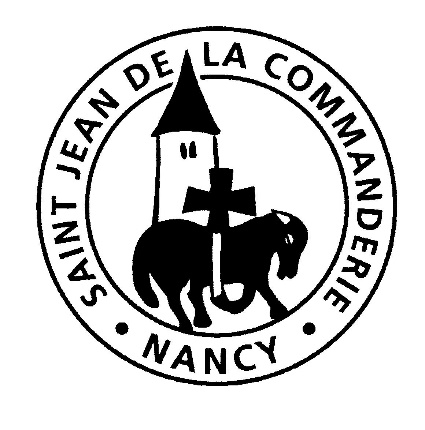                   1er mars 20201er dimanche de carême - A                Église Saint-Léon